Kath. Kindertagesstätte „St. Anna”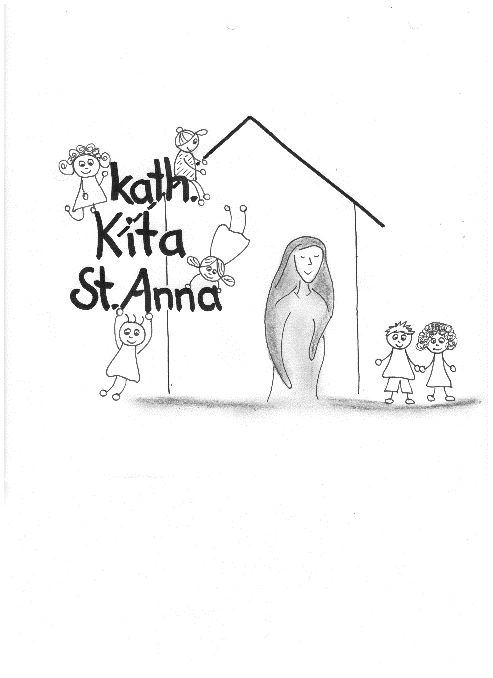 ___________________________________________________________________________      Anmeldeformular für die Kindertagesstätte St.Anna Bad StaffelsteinAngaben zum Kind:Familienname:        _____________________          Vorname:    ________________________Straße:                      _____________________          Hausnr:        ________________________Postleitzahl:             _____________________          Wohnort:    ________________________Geburtsdatum:       _____________________           Geburtsort: ________________________Staatsangehörigkeit:____________________          Geburtsland:_______________________Muttersprache:       _____________________          Konfession: ________________________  Telefon:                    _____________________          Hausarzt:     ________________________Krankenkasse:         _____________________          männlich O  	weiblich  O	Besonderheiten in Bezug auf Gesundheit und Konstitution des Kindes:_________________________________________________________________________________________________________________________________________________________________________________________________________________________________Hat das Kind bereits eine andere Einrichtung (Kinderkrippe, Kindergarten, SVE) besucht?wenn ja, welche: _____________________________________________________________Haben Sie Ihr Kind auch in einer anderen Einrichtung angemeldet?wenn ja, welche: _____________________________________________________________Geschwisterkinder: 1. _________________   ____________________   _________________                                                Name                                      Vorname                                        Geburtsdatum                                          2. _________________   ____________________   _________________                                                Name                                      Vorname                                        Geburtsdatum                                          3. _________________   ____________________   _________________                                                Name                                      Vorname                                        GeburtsdatumAngaben zu den Eltern:Gewünschte Buchungszeiten Ihres Kindes:(bitte tragen Sie die Buchungszeiten in die Tabelle ein). Unsere Kernbuchungszeit ist täglich von 7.30 – 12.30 Uhr, dies bedeutet eine Stundenkategorie von 4-5 Stunden an fünf Tagen die Woche. Diese Kernbuchungszeit muss für alle Kinder gebucht werden.Zusätzliche Buchungsmöglichkeiten: Frühdienst täglich von 7:00 Uhr – 7:30 Uhr                                                                   Nachmittage Mo – Do  bis 16:30 Uhr                                                                  Freitag verlängerte Öffnungszeiten bis 15:00 Uhr Eintritt des Kindes in die Kindertagesstätte:	zum 01.09.2024       O  	zum 01.01.2025	 OIch/Wir willige/n ein, dass die angegebenen Daten im Datenverarbeitungsprogramm gespeichert und verarbeitet werden dürfen. Die Vorschriften des Datenschutzes werden hierbei beachtet. Ich/Wir willige/n ein, dass zu Planungszwecken der Kommune folgende Daten übermittelt werden: Name, Anschrift und Geburtsdatum, Zu – oder Absagen eines Betreuungsplatzes.Bei Platzmangel erfolgt die Vergabe von Betreuungsplätzen innerhalb der Zuschussgemeinde, in Absprache mit den entsprechenden Einrichtungsleitungen.Die Zu- & Absagen werden voraussichtlich Anfang April 2024 schriftlich mitgeteilt. Ein Anspruch auf Aufnahme des Kindes in die Kindertageseinrichtung entsteht erst mit dem schriftlichen Abschluss des Bildungs- und Betreuungsvertrages zwischen den Eltern bzw. den Personensorgeberechtigten und dem Träger der Einrichtung. _______________________                         _________________________________________Ort und Datum                                                                         Unterschrift des Erziehungsberechtigen/Mutter                                                                             _________________________________________                                                                                                     Unterschrift des Erziehungsberechtigten/VaterBitte geben Sie den Anmeldebogen bis spätestens Dienstag, 05.03.2024 ab. Vielen Dank!!!___________________________________________________________________________Auszufüllen von der EinrichtungsleitungAnmeldeformular eingegangen am: _______________________________                                              Unterschrift der Einrichtungsleitung:_______________________________MutterVaterSorgeberechtigtO Ja          O NeinO Ja          O NeinNameVornameGeburtsdatumGeburtsortGeburtslandStraße und HausnummerPLZ und WohnortStaatsangehörigkeitKonfessionHerkunftslandMutterspracheFamilienstandBerufTelefonnummer privatTelefonnummer dienstlichMobilfunknummerE-Mail AdressevonbisStundenMontagDienstagMittwochDonnerstagFreitagDurchschnittliche Buchungszeit